Partial revision of the Test Guidelines for ChrysanthemumDocument prepared by experts from the United Kingdom Disclaimer:  this document does not represent UPOV policies or guidance	The purpose of this document is to present a proposal for a partial revision of the Test Guidelines for Chrysanthemum (document TG/26/5 Corr. 2).	The Technical Comittee, at its fifty-fifth session, held in Geneva, on October 28 and 29, 2019, agreed to request the partial revision of the Test Guidelines for Chrysanthemum (document TG/26/5 Corr. 2) to expand the coverage to all varieties of Chrysanthemum L. (see document TC/55/25 Corr. “Report”, paragraph 248).	The following changes are proposed:Name box on cover pageTable with alternative names on cover pageChapter 1 “Coverage of these Test Guidelines”Chapter 10 “Techincal Questionnaire”, 1. “Subject of the Technical Questionnaire” 
	The proposed changes are presented below in highlight and underline (insertion) and strikethrough (deletion).Proposal to change name box on cover pageCurrent wordingProposed new wordingProposal to change table with alternative names on cover pageCurrent wordingAlternative Names:*Proposed new wordingAlternative Names:*Proposal to change Chapter 1 “Coverage of these Test Guidelines”Current wording1.	Subject of these Test Guidelines	These Test Guidelines apply to all varieties of Chrysanthemum ×morifolium Ramat. (Chrysanthemum ×grandiflorum Ramat.), Chrysanthemum pacificum Nakai (Ajania  Bremer and Humphries), and hybrids between them.Proposed new wording1.	Subject of these Test Guidelines	These Test Guidelines apply to all varieties of ×morifolium Ramat. (Chrysanthemum ×grandiflorum Ramat.), Chrysanthemum pacificum Nakai (Ajania pacifica Bremer and Humphries), and hybrids between them.  Chrysanthemum L..  They are primarily adapted to varieties currently or formerly attributed to Chrysanthemum ×morifolium Ramat., (Dendranthema ×morifolium (Ramat) Tzvelev), Chrysanthemum ×grandiflorum Ramat, (Dendranthema ×grandiflorum (Ramat.) Kitam.), Chrysanthemum indicum L., and Chrysanthemum pacificum Nakai (Ajania pacifica Bremer and Humphries).Proposal to change Chapter 10 “Techincal Questionnaire”, 1. “Subject of the Technical Questionnaire”Current wordingProposed new wording [End of document]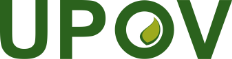 EInternational Union for the Protection of New Varieties of PlantsTechnical Working Party for Ornamental Plants and Forest TreesFifty-Second Session
Roelofarendsveen, Netherlands, June 8 to 12, 2020TWO/52/6Original:  EnglishDate:  May 21, 2020CHRYSANTHEMUMUPOV Codes:  
CHRYS_MOR;  CHRYS_PAC 
and relevant linked codesChrysanthemum ×morifolium Ramat. 
(Chrysanthemum ×grandiflorum Ramat.), 
Chrysanthemum pacificum Nakai 
(Ajania  Bremer and Humphries) 
and hybrids between them
*CHRYSANTHEMUMUPOV Codes:  CHRYS
CHRYS_MOR;  CHRYS_PAC 
and relevant linked codesChrysanthemum L.Chrysanthemum ×morifolium Ramat. 
(Chrysanthemum ×grandiflorum Ramat.), 
Chrysanthemum pacificum Nakai 
(Ajania pacifica Bremer and Humphries) 
and hybrids between them
*Botanical nameEnglishFrenchGermanSpanishChrysanthemum ×grandiflorum Ramat., 
Chrysanthemum ×morifolium Ramat, Dendranthema ×grandiflorum (Ramat.) Kitam., 
Dendranthema ×morifolium (Ramat) TzvelevChrysanthemum, 
Florists Chrysanthemum, 
Perennial ChrysanthemumChrysanthèmeChrysanthemeCrisantemoAjania  Bremer and Humphries, Chrysanthemum pacificum NakaiAjania, Gold and 
Silver Chrysanthemum, Iso-gikuGold- und Silber-ChrysanthemeBotanical nameEnglishFrenchGermanSpanishChrysanthemum L.ChrysanthemumChrysanthèmeChrysanthemeCrisantemoChrysanthemum ×grandiflorum Ramat., 
Chrysanthemum ×morifolium Ramat, Dendranthema ×grandiflorum (Ramat.) Kitam., 
Dendranthema ×morifolium (Ramat) TzvelevChrysanthemum, 
Florists Chrysanthemum, 
Perennial ChrysanthemumChrysanthèmeChrysanthemeCrisantemoAjania pacifica Bremer and Humphries, Chrysanthemum pacificum NakaiAjania, Gold and 
Silver Chrysanthemum, Iso-gikuGold- und Silber-ChrysanthemeTECHNICAL QUESTIONNAIRETECHNICAL QUESTIONNAIREPage {x} of {y}Reference Number:Reference Number:Application date:Application date:(not to be filled in by the applicant)(not to be filled in by the applicant)TECHNICAL QUESTIONNAIREto be completed in connection with an application for plant breeders’ rightsTECHNICAL QUESTIONNAIREto be completed in connection with an application for plant breeders’ rightsTECHNICAL QUESTIONNAIREto be completed in connection with an application for plant breeders’ rightsTECHNICAL QUESTIONNAIREto be completed in connection with an application for plant breeders’ rightsTECHNICAL QUESTIONNAIREto be completed in connection with an application for plant breeders’ rights1.	Subject of the Technical Questionnaire (please indicate the relevant species):1.	Subject of the Technical Questionnaire (please indicate the relevant species):1.	Subject of the Technical Questionnaire (please indicate the relevant species):1.	Subject of the Technical Questionnaire (please indicate the relevant species):1.	Subject of the Technical Questionnaire (please indicate the relevant species):1.1.1	Botanical nameChrysanthemum ×morifolium Ramat. (Chrysanthemum ×grandiflorum Ramat.)Chrysanthemum ×morifolium Ramat. (Chrysanthemum ×grandiflorum Ramat.)Chrysanthemum ×morifolium Ramat. (Chrysanthemum ×grandiflorum Ramat.)[  ]1.1.2	Common namePerennial Chrysanthemum, Florists' ChrysanthemumPerennial Chrysanthemum, Florists' ChrysanthemumPerennial Chrysanthemum, Florists' Chrysanthemum1.2.1	Botanical nameChrysanthemum pacificum Nakai 
(Ajania pacifica Bremer and Humphries)Chrysanthemum pacificum Nakai 
(Ajania pacifica Bremer and Humphries)Chrysanthemum pacificum Nakai 
(Ajania pacifica Bremer and Humphries)[  ]1.2.2	Common nameAjania, Gold and Silver ChrysanthemumAjania, Gold and Silver ChrysanthemumAjania, Gold and Silver Chrysanthemum1.3.1	Botanical nameHybrids between Chrysanthemum ×morifolium Ramat. and Chrysanthemum pacificum Nakai 
(Chrysanthemum ×grandiflorum Ramat. and Ajania pacifica Bremer and Humphries)Hybrids between Chrysanthemum ×morifolium Ramat. and Chrysanthemum pacificum Nakai 
(Chrysanthemum ×grandiflorum Ramat. and Ajania pacifica Bremer and Humphries)Hybrids between Chrysanthemum ×morifolium Ramat. and Chrysanthemum pacificum Nakai 
(Chrysanthemum ×grandiflorum Ramat. and Ajania pacifica Bremer and Humphries)[  ]TECHNICAL QUESTIONNAIRETECHNICAL QUESTIONNAIREPage {x} of {y}Reference Number:Reference Number:Application date:Application date:(not to be filled in by the applicant)(not to be filled in by the applicant)TECHNICAL QUESTIONNAIREto be completed in connection with an application for plant breeders’ rightsTECHNICAL QUESTIONNAIREto be completed in connection with an application for plant breeders’ rightsTECHNICAL QUESTIONNAIREto be completed in connection with an application for plant breeders’ rightsTECHNICAL QUESTIONNAIREto be completed in connection with an application for plant breeders’ rightsTECHNICAL QUESTIONNAIREto be completed in connection with an application for plant breeders’ rights1.	Subject of the Technical Questionnaire (please indicate the relevant species):1.	Subject of the Technical Questionnaire (please indicate the relevant species):1.	Subject of the Technical Questionnaire (please indicate the relevant species):1.	Subject of the Technical Questionnaire (please indicate the relevant species):1.	Subject of the Technical Questionnaire (please indicate the relevant species):1.1.1	Botanical name×morifolium Ramat. (Chrysanthemum ×grandiflorum Ramat.)×morifolium Ramat. (Chrysanthemum ×grandiflorum Ramat.)×morifolium Ramat. (Chrysanthemum ×grandiflorum Ramat.)[  ]1.1.2	Common namePerennial Chrysanthemum, Florists' ChrysanthemumPerennial Chrysanthemum, Florists' ChrysanthemumPerennial Chrysanthemum, Florists' Chrysanthemum1.2.1	Botanical nameChrysanthemum pacificum Nakai 
(Ajania pacifica Bremer and Humphries)Chrysanthemum pacificum Nakai 
(Ajania pacifica Bremer and Humphries)Chrysanthemum pacificum Nakai 
(Ajania pacifica Bremer and Humphries)[  ]1.2.2	Common nameAjania, Gold and Silver ChrysanthemumAjania, Gold and Silver ChrysanthemumAjania, Gold and Silver Chrysanthemum1.3.1	Botanical nameHybrids between Chrysanthemum ×morifolium Ramat. and Chrysanthemum pacificum Nakai 
(Chrysanthemum ×grandiflorum Ramat. and Ajania pacifica Bremer and Humphries)Hybrids between Chrysanthemum ×morifolium Ramat. and Chrysanthemum pacificum Nakai 
(Chrysanthemum ×grandiflorum Ramat. and Ajania pacifica Bremer and Humphries)Hybrids between Chrysanthemum ×morifolium Ramat. and Chrysanthemum pacificum Nakai 
(Chrysanthemum ×grandiflorum Ramat. and Ajania pacifica Bremer and Humphries)[  ]1.1.1	Botanical nameChrysanthemum L.Chrysanthemum L.Chrysanthemum L.1.1.2	Common nameChrysanthemum Chrysanthemum Chrysanthemum 1.1.3	Species or hybrid (please specify)